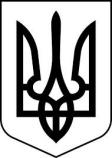 НАРОДНИЙ ДЕПУТАТ УКРАЇНИ01008, Україна, м. Київ, вул. М.Грушевського, 5        (044) 255-31-55__________________________________________________________________Вих. №____________ від ____________________Верховна Рада УкраїниВідповідно до статті 93 Конституції України, статей 11 та 12 Закону України “Про статус народного депутата України” в порядку законодавчої ініціативи вноситься на розгляд Верховної Ради України проект Закону України «Про внесення змін до деяких законодавчих актів України щодо приведення у відповідність до Конституції  норм про охорону сім'ї, дитинства, материнства і батьківства».Представляти проект Закону під час його розгляду на пленарному засіданні Верховної Ради України буде народний депутат України, голова підкомітету з питань фізичної культури та масового спорту Мазурашу Г. Г.Додатки:Проект Закону на 5 арк.,Пояснювальна записка на 7 арк.,Порівняльна таблиця на 33 арк.,Проект постанови на 1 арк.,Копія зазначених документів у пунктах 1-4 в електронному варіанті.Народний депутат України                                                      Мазурашу Г. Г. 